Priorities for the WeekWeekly Calendar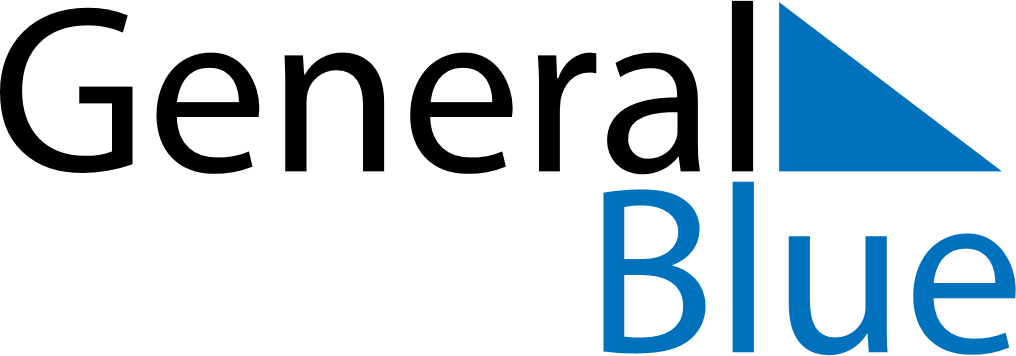 May 4, 2020 - May 10, 2020Weekly CalendarMay 4, 2020 - May 10, 2020Weekly CalendarMay 4, 2020 - May 10, 2020Weekly CalendarMay 4, 2020 - May 10, 2020Weekly CalendarMay 4, 2020 - May 10, 2020Weekly CalendarMay 4, 2020 - May 10, 2020Weekly CalendarMay 4, 2020 - May 10, 2020Weekly CalendarMay 4, 2020 - May 10, 2020MONMay 04TUEMay 05WEDMay 06THUMay 07FRIMay 08SATMay 09SUNMay 106 AM7 AM8 AM9 AM10 AM11 AM12 PM1 PM2 PM3 PM4 PM5 PM6 PM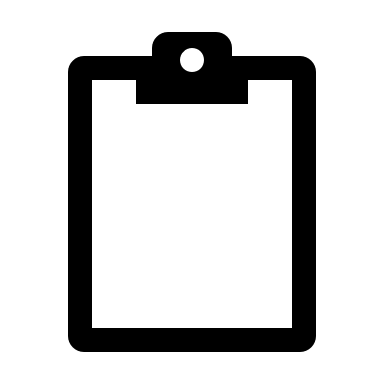 